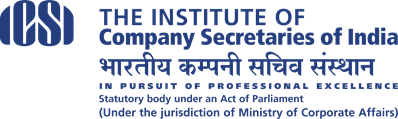 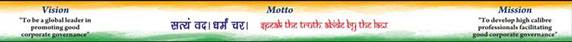 ICSI INITIATIVESI.  REVAMPED TRAINING STRUCTURE TO FOCUS ON SKILL BASED TRAINING Company Secretaries Regulation 1982 has been amended through Company Secretaries (Amendment) Regulations, 2020 to strengthen the process of becoming a Company Secretary. The amended regulation aims to equip and develop members and students of the Institute with requisite knowledge and skills to meet the expectations of the industry, regulators and other stakeholders.  કંપની સચિવ બનવાની પ્રક્રિયા મજબૂત કરવાના હેતુ થી કંપની સચિવ (રેગ્યુલેશન) 1982 માં સંશોધન કરી કંપની સચિવ (અમેન્ડમેન્ટ) રેગ્યુલેશન 2020 પસાર કરવામાં આવ્યો છે. કંપની સચિવ (અમેન્ડમેન્ટ) રેગ્યુલેશન 2020 પસાર કરવા નો મુખ્ય હેતુ આઈ સી એસ આઈ સભ્યો તથા છાત્રો નું જ્ઞાન તથા કુશળતા વધારો કરી ઉદ્યોગ, સરકારી નિયંત્રણકારી સંસ્થાઓ તથા વિવિધ હિસ્સેદારો ની અપેક્ષાઓ ને પુરી કરવા માટે નો છે.Practical & Skill Based TrainingThe new training structure for students, comprises of 24 months training which shall provide them with a platform to develop their core competencies and harness their soft skills including managerial and leadership capabilities. Executive passed students are required to undergo:છાત્રો માટે નવા તાલીમ માળખા મુજબ 24 મહિના ની તાલીમ લેવી અનિવાર્ય રહેશે જે દરમ્યાન છાત્રો ને તેમની મૂળ યોગ્યતા સિદ્ધ કરવા માટે મંચ મળી રહેશે તેમજ તેમને વ્યવહારિક આવડત જેવીકે સંચાલકીય, નેતૃત્વ વગેરે જેવી આવડતો કેળવવા માટે બહુ ઉપયોગી સાબિત થશે. CS ના એક્ઝીક્યુટીવ પ્રોગ્રામ પાસ કરેલ છાત્રો એ નીચે મુજબ ની તાલીમ લેવી જરૂરી રહેશેOne month Executive Development Programme (EDP) to equip them with necessary soft and IT skills.વ્યવહારિક આવડતો એન્ડ IT ટેક્નોલોજી થી સુસજ્જ કરવાના હેતુ થી 01 મહિનાની એક્ષેકયુટીવ ડેવલોપમેન્ટ પ્રોગ્રામ (EDP)21 month practical training, with Industry/Practicing Company Secretary.21 મહિના ની પ્રેક્ટિકલ તાલીમ ઉદ્યોગ / પ્રેક્ટિસિંગ કંપનય સચિવ હેઠળ  One to Two Months Corporate Leadership Development Program (CLDP) is the last stage of training for students who have passed the Professional Programme and have completed the practical training, to further enhance their communication, legal, managerial and IT skills required for Company Secretary Profession.કોર્પોરેટ નેતૃત્વ વિકાસ કાર્યક્રમ એ અંતિમ ચરણ ની 01 મહિના થી લઇ 02 મહિના સુધી ની તાલીમ રહેશે જે CS પ્રોફેશનલ પ્રોગ્રામ પાસ કરેલ એન્ડ વિવિધ પ્રકાર ની તાલીમ કે જે કંપની સચિવ (અમેન્ડમેન્ટ) રેગ્યુલેશન 2020 માં ઉલ્લેખ છે તે પરિપૂર્ણ કર્યા બાદ આ તાલીમ લેવાની રહેશે જેનો મુખ્ય હેતુ કંપની સચિવ વ્યવસાય માટે જરૂરી એવી વિવિધ કુશળતાઓ જેવી કે વાતચીત, સંચાલકીય, કાયદાકીય, IT, વગેરે  કેળવવાનો છે. Introduction of Company Secretary Executive Entrance Test (CSEET)To test the aptitude of the candidates required for the profession of Company Secretaries, Company Secretary Executive Entrance Test (CSEET) has been introduced as the qualifying test for registration to Executive Programme. The entrance test which includes a Computer Based Test (CBT) and an Online Viva-Voce is the first level of Company Secretaryship Course. CSEET has been introduced keeping in view the diverse academic standards of students seeking admission in the Company Secretary Course, to attract meritorious students and to test their aptitude for the Company Secretary profession.કંપની સેક્રેટરીઓના વ્યવસાય માટે જરૂરી ઉમેદવારોની યોગ્યતાના પરીક્ષણ માટે, એક્ઝિક્યુટિવ પ્રોગ્રામમાં નોંધણી માટેની ક્વોલિફાઇંગ ટેસ્ટ તરીકે કંપની સેક્રેટરી એક્ઝિક્યુટિવ એન્ટ્રન્સ ટેસ્ટ (સીએસઈઇટી) રજૂ કરવામાં આવી છે. પ્રવેશ પરીક્ષણ જેમાં કમ્પ્યુટર આધારિત પરીક્ષણ (સીબીટી) અને ઓનલાઇન વિવા-વોસ શામેલ છે તે કંપની સેક્રેટરીશીપ કોર્સનો પ્રથમ સ્તર છે. કંપની સેક્રેટરી કોર્સમાં પ્રવેશ મેળવવા માંગતા વિદ્યાર્થીઓનાં વિવિધ શૈક્ષણિક ધોરણોને ધ્યાનમાં રાખીને તથા હોશિયાર વિદ્યાર્થીઓને આકર્ષવા અને કંપની સેક્રેટરી વ્યવસાય માટે તેમની યોગ્યતાની ચકાસણી માટે સીએસઈઇટી રજૂ કરવામાં આવ્યું છે.
a) Part 1: Business Communication   (35 Questions of 50 Marks)વ્યાપાર સંચાર
b) Part 2: Legal Aptitude & Logical Reasoning  (35 Questions of 50 Marks)	કાનૂની યોગ્યતા અને તર્કસંગત તર્ક
c) Part  3: Economic and Business Environment  (35 Questions of 50 Marks)આર્થિક અને વ્યવસાયિક વાતાવરણ
d) Part 4: Current Affairs, Presentation and Communication Skills –Viva Voice (50 Marks)	કરંટ અફેર્સ, પ્રેઝન્ટેશન અને કમ્યુનિકેશન સ્કિલ્સ વિવા વોઈસReforms in ExaminationTo provide to the students ease in undertaking the examination, the ICSI has decided to modify the examination schedule from December, 2019 session onwards wherein for the CS Executive Programme one paper of Module-I shall be followed by one paper of Module-II. Similarly, for the CS Professional Programme, one paper of Module-I shall be followed by one paper of Module-II and one paper of Module-III, and the cycle shall be further repeated across the entire schedule.વિદ્યાર્થીઓને પરીક્ષા હાથ ધરવામાં સરળતા પૂરી પાડવા માટે, આઈસીએસઆઈએ ડિસેમ્બર, 2019 ના સત્રથી પરીક્ષાના સમયપત્રકમાં ફેરફાર કરવાનું નક્કી કર્યું છે, જેમાં સીએસ એક્ઝિક્યુટિવ પ્રોગ્રામ માટે મોડ્યુલ -1 નો એક પેપર મોડ્યુલ -2 ના એક પેપર પછી આવશે. એ જ રીતે, સીએસ પ્રોફેશનલ પ્રોગ્રામ માટે, મોડ્યુલ-I ના એક પેપર પછી મોડ્યુલ-II ના એક પેપર અને મોડ્યુલ-II ના એક પેપર રહેશે, અને આ ચક્રને આખા શેડ્યૂલ દરમ્યાન પુનરાવર્તિત કરવામાં આવશે.II. RECENT RECOGNITIONSArbitration Law RecognitionThe Ministry of Law and Justice has included Company Secretaries in the list of qualifications at par with other professionals in the Eighth Schedule of the Arbitration and Conciliation (Amendment) Bill, 2019 which was passed by the Rajya Sabha on 18th July, 2019. Company Secretaries having 10 years of experience in practice have been recognised to become an Arbitrator under Arbitration and Conciliation (Amendment) Act, 2019. 
ન્યાય અને ન્યાય મંત્રાલયે આર્બિટ્રેશન અને સમાધાન (સુધારણા) બિલ, 2019 ના આઠમું અનુસૂચિના અન્ય વ્યાવસાયિકોની સમાનતાની લાયકાતોની સૂચિમાં કંપની સચિવોને શામેલ કર્યા છે, જેને રાજ્ય સભાએ 18 મી જુલાઈ, 2019 ના રોજ પસાર કરી હતી. કંપની સચિવો વ્યવસાય માં 10 વર્ષનો અનુભવ ધરાવતાને આર્બિટ્રેશન એન્ડ કન્સિલિએશન (સુધારો) અધિનિયમ, 2019 હેઠળ આર્બિટ્રેટર બનવાની માન્યતા મળી છે.Recognition by NSDL and CDSLBoth the depositories, the National Securities Depository limited (NSDL) and Central Depository Services Limited (CDSL) has authorised Company Secretary in Practice (PCS) to issue Networth Certificate to be submitted by the issuers at the time of admitting securities in NSDL and CDSL.બંને ડિપોઝિટરીઝ, નેશનલ સિક્યોરિટીઝ ડિપોઝિટરી લિમિટેડ (એનએસડીએલ) અને સેન્ટ્રલ ડિપોઝિટરી સર્વિસીસ લિમિટેડ (સીડીએસએલ) એ એનએસડીએલ અને સીડીએસએલમાં સિક્યોરિટીઝ સ્વીકારતી વખતે જારી કરનારાઓ દ્વારા રજૂ કરાયેલ નેટવર્થ પ્રમાણપત્ર આપવા માટે પ્રેક્ટિસ માં રહેલ કંપની સેક્રેટરીને (પીસીએસ) અધિકૃત કરેલ  છેSecretarial Audit for Private CompaniesAs per the Companies (Appointment and Remuneration of Managerial Personnel) Amendment Rules, 2020, every company having outstanding loans or borrowings from banks or public financial institutions of one hundred crore rupees or more, shall annex with its Board’s report a secretarial audit report, given by a Company Secretary in practice.કંપનીઓ (મેનેજમેન્ટલ કર્મચારીઓની નિમણૂક અને મહેનતાણું) સુધારણા નિયમો, ૨૦૨૦ મુજબ, સો કરોડ કે તેથી વધુની બેન્કો અથવા જાહેર નાણાકીય સંસ્થાઓ પાસેથી બાકી લોન અથવા દેણ લેતી દરેક કંપની, તેના બોર્ડના અહેવાલમાં વ્યવસાય માં રહેલ કંપની સેક્રેટરી દ્વારા જારી કરેલ એક સચિવાલય ઓડિટ રિપોર્ટ સાથે જોડાશે.III. PROMOTING SELF GOVERNANCE UDINThe ICSI UDIN or Unique Document Identification Number is a system generated alpha numeric number which provides ease of maintaining the Register of Attestation/ Certification services rendered by practicing members. While preventing counterfeiting of attestations/ certifications, UDIN shall also ensure compliance of the Guidelines issued by the Institute with respect to ceilings on the number of certification / attestation services. આઇસીએસઆઈ યુડીઆઇએન અથવા અનોખા દસ્તાવેજ ઓળખ નંબર એ સિસ્ટમ જનરેટેડ આલ્ફા ન્યુમેરિક નંબર છે જે વ્યવસાય માં રહેલ સભ્યો દ્વારા આપવામાં આવેલ એટેસ્ટેશન / સર્ટિફિકેશન સેવાઓ જાળવવામાં સરળતા પૂરી પાડે છે. પ્રમાણપત્રો / પ્રમાણપત્રોની બનાવટી નકલને અટકાવવા દરમિયાન, યુડીઆઈએન, સંસ્થા દ્વારા આપવામાં આવેલી પ્રમાણપત્ર / પ્રમાણપત્ર સેવાઓની સંખ્યા પર છતને લગતી માર્ગદર્શિકા નું પાલન સુનિશ્ચિત કરશે. eCSinWith the intent of monitoring the appointment and cessation of a Company Secretary in employment, ICSI has launched Employment Specific Unique Identification Number of a Company Secretary (eCSin).eCSin shall be a random system generated alphanumeric number, generated at the time of appointment as well as at the time of demitting office. The main objective of eCSin is to bring greater transparency, ensure better governance and facilitate verification of authenticity of employment. રોજગારમાં કંપની સેક્રેટરીની નિમણૂક અને સમાપ્તિના નિરીક્ષણના ઉદ્દેશથી, આઇસીએસઆઈએ કંપની સેક્રેટરી (eCSin) નો રોજગાર વિશિષ્ટ અનન્ય ઓળખ નંબર શરૂ કર્યો છે.eCSin એ રેન્ડમ સિસ્ટમ જનરેટેડ આલ્ફાન્યુમેરિક નંબર હશે, જે નિમણૂક સમયે અને ઓફિસ છોડતી વખતે પેદા થાય છે. eCSin નો મુખ્ય ઉદ્દેશ વધુ પારદર્શિતા લાવવા, વધુ સારી શાસન સુનિશ્ચિત કરવું અને રોજગારની પ્રામાણિકતાની ચકાસણી કરવાની સુવિધા છે.Strengthening Peer Review MechanismIn order to phase-in Peer Review gradually, the ICSI has not only affixed the Ceiling on number of Annual Secretarial Compliance Reports to be issued by PCS but has also decided to mandate undertaking of such reporting by Peer Reviewed Members only.પીઅર સમીક્ષાને ધીમે ધીમે તબક્કાવાર કરવા માટે, આઇસીએસઆઈએ પીસીએસ દ્વારા જારી કરવાના વાર્ષિક સચિવાલય પાલન અહેવાલોની સંખ્યા પર મર્યાદાને વળગી રહેવા તથા પણ પીઅર સમીક્ષા કરેલા સભ્યો દ્વારા આવા અહેવાલ આપવાનું આદેશ કરવાનું પણ નક્કી કર્યું છે.IV. INTERNATIONAL FOOTPRINTSICSI Middle East (DIFC) NPIO at Dubai, UAEThe ICSI incorporated ICSI Middle East (DIFC) NPIO (NPIO) as a Non Profit Incorporated Organisation under the Non Profit Incorporated Organisation Law, DIFC Law No. 6 of 2012 of Dubai on September 24, 2019. The NPIO was inaugurated on December 10, 2019 at Roda Al Murooj, Financial Centre Road, Dubai, United Arab Emirates (UAE).  The presence of ICSI in UAE will go a long way in strengthening the global outreach of the Institute and will pave way for expanding the dimensions of Corporate Governance in the MENA (Middle East and North Africa) region.આઈસીએસઆઈએ 24 સપ્ટેમ્બર, 2019 ના રોજ દુબઇના ડી.આઇ.એફ.સી. કાયદા નં .6 ના અંતર્ગત આઈ.સી.એસ.આઇ. મિડલ ઇસ્ટ (ડીઆઈએફસી) એનપીઆઇઓ (એનપીઆઈ) ને બિન નફાકારક સંગઠન કાયદા હેઠળ નોન પ્રોફિટ સંસ્થા તરીકે ઇનકોર્પોરેટેડ કર્યો હતો. 2019 માં રોડા અલ મુરોજ, ફાઇનાન્સિયલ સેન્ટર રોડ, દુબઇ, સંયુક્ત આરબ અમીરાત (યુએઈ). યુએઈમાં આઈસીએસઆઈની હાજરી સંસ્થાના વૈશ્વિક પહોંચને મજબૂત બનાવવામાં આગળ વધશે અને MENA (મધ્ય પૂર્વ અને ઉત્તર આફ્રિકા) ક્ષેત્રમાં કોર્પોરેટ ગવર્નન્સના પરિમાણોને વિસ્તૃત કરવા માટે માર્ગ બનાવશે.ICSI Overseas Centre, USAThe Institute has set up its Overseas Centre at New York, USA. The Centre will act as facilitation Centre of the Institute. It will strengthen the global outreach of the profession and facilitate the students and members residing in USA in advancing their academic acumen, capacity building and in turn better professional and placement opportunities. The presence of this facilitation Centre of ICSI will pave way for expanding the dimensions of corporate governance in USA.With a view to continue its expansion globally, ICSI intends to open Overseas Centre in Canada, United Kingdom, Australia, Singapore and African Coutnries in the year 2020.સંસ્થાએ અમેરિકાના ન્યુ યોર્ક ખાતે તેના વિદેશી કેન્દ્રની સ્થાપના કરી છે. કેન્દ્ર સંસ્થાના સુવિધા કેન્દ્ર તરીકે કાર્ય કરશે. તે વ્યવસાયના વૈશ્વિક પહોંચને મજબૂત બનાવશે અને યુએસએમાં રહેતા વિદ્યાર્થીઓ અને સભ્યોને તેમની શૈક્ષણિક કુશળતા, ક્ષમતા વધારવામાં અને બદલામાં વધુ સારી વ્યાવસાયિક અને પ્લેસમેન્ટ તકોની સુવિધા આપશે. આઈસીએસઆઈના આ સુવિધા કેન્દ્રની હાજરી યુએસએમાં કોર્પોરેટ ગવર્નન્સના પરિમાણોને વિસ્તૃત કરવા માટે માર્ગ મોકળો કરશે.વૈશ્વિક સ્તરે તેના વિસ્તરણને આગળ વધારવાના વિચાર સાથે, આઈસીએસઆઈ વર્ષ 2020 માં કેનેડા, યુનાઇટેડ કિંગડમ, Australiaસ્ટ્રેલિયા, સિંગાપોર અને આફ્રિકન કoutટનરીમાં ઓવરસીઝ સેન્ટર ખોલવાનો ઇરાદો ધરાવે છે.ICSI - CSIA International Conference The ICSI hosted the Council Meeting of Corporate Secretaries International Association limited (CSIA) on 9-10 September 2019, where CS Ranjeet Pandey, Immediate past President ICSI, was unanimously elected as Vice-President of CSIA for the year 2020.આઈસીએસઆઈએ 9-10 સપ્ટેમ્બર 2019 ના રોજ કોર્પોરેટ સેક્રેટરીઝ ઇન્ટરનેશનલ એસોસિએશન લિમિટેડ (CSIA) ની કાઉન્સિલ મીટીંગનું આયોજન કર્યું હતું, જેમાં તાત્કાલિક ભૂતપૂર્વ પ્રમુખ આઇસીએસઆઈના સીએસ રણજીત પાંડેને સર્વસંમતિથી વર્ષ 2020 માટે સીએસઆઈએના વાઇસ પ્રેસિડેન્ટ તરીકે ચૂંટવામાં આવ્યા હતા.MACS adopts ICSI Secretarial StandardsMalaysian Association of Company Secretaries has approved the adoption of Secretarial Standards formulated by ICSI and approved by the Government of India under sub-section (10) of Section118 of the Companies Act, 2013, for the purpose of benchmarking MACS’s own Standards. મલેશિયન એસોસિએશન ઓફ કંપની સેક્રેટરીઝે આઇસીએસઆઈ દ્વારા ઘડવામાં આવેલા તથા  ભારત સરકાર દ્વારા કંપની અધિનિયમ, ૨૦૧0 ની કલમ -118 ની પેટા કલમ (10) હેઠળ માન્યતા આપેલ સચિવાલય ધોરણો એમએસીએસના પોતાના ધોરણો બેંચમાર્ક કરવાના હેતુથી અપનાવવાની મંજૂરી આપી છે. V. CAPACITY BUILDING FOR MEMBERSCertificate Course on Arbitration, Mediation and ConciliationCompany Secretaries having 10 years of experience in practice have been recognized to become an Arbitrator under the Arbitration and Conciliation (Amendment) Act, 2019.  With the objective of capacity building of ICSI members, the ICSI is associating with the IMC International ADR Centre, Mumbai as well as with National Law School of India University (NLSIU), Bengaluru for conducting joint certificate course on Arbitration, Mediation and Conciliation.  વ્યવસાય  માં 10 વર્ષનો અનુભવ ધરાવતા કંપની સચિવોને આર્બિટ્રેશન એન્ડ કન્સિલિએશન (સુધારો) અધિનિયમ, 2019 હેઠળ આર્બિટ્રેટર બનવા માટે માન્યતા આપવામાં આવી છે. આઈસીએસઆઈ સભ્યોની ક્ષમતા વધારવાના ઉદ્દેશ સાથે, આર્બિટ્રેશન, મધ્યસ્થી અને સમાધાન પર સંયુક્ત પ્રમાણપત્ર અભ્યાસક્રમ કરવા માટે આઈસીએસઆઈ આઈએમસી ઇન્ટરનેશનલ એડીઆર સેન્ટર, મુંબઈ તથા નેશનલ લો સ્કૂલ ઓફ ઈન્ડિયા યુનિવર્સિટી (એનએલએસઆઇયુ) ની સાથે જોડાણ કરી રહ્યું છે. Certificate Course on Forensic AuditThe Institute has launched the Certificate Course on Forensic Audit in association with KPMG. The objective of this course is to acquaint ICSI members and students in the Forensic audit domain considering the increase in financial frauds. This will also help the professionals who have been working in related domains.સંસ્થાએ કેપીએમજીના સહયોગથી ફોરેન્સિક ઓડિટ પર પ્રમાણપત્ર અભ્યાસક્રમ શરૂ કર્યો છે. આ કોર્સનો ઉદ્દેશ, નાણાકીય છેતરપિંડીમાં વધારાને ધ્યાનમાં રાખીને, આઇસીએસઆઈ સભ્યો અને છાત્રો ને ફોરેન્સિક ઓડિટ ડોમેનમાં વિદ્યાર્થીઓને પરિચિત કરવાનો છે. આ તે વ્યાવસાયિકોને પણ મદદ કરશે કે જેઓ આ સંબંધિત ડોમેન્સમાં કાર્યરત છે.Certificate Course on Start-upsICSI and Startup India launched a joint Certificate programme on Capacity Building to Support Startup Ecosystem. The course will equip the members with specific knowledge of all legal provisions relating to startups and also familiarize them with emotions attached to startup culture and startup ecosystems trends.
આઇસીએસઆઈ અને સ્ટાર્ટઅપ ઈન્ડિયાએ સ્ટાર્ટઅપ ઇકોસિસ્ટમને સપોર્ટ કરવા માટે કેપેસિટી બિલ્ડિંગ પર સંયુક્ત પ્રમાણપત્ર કાર્યક્રમ શરૂ કર્યો. આ કોર્સ સ્ટાર્ટઅપ્સને લગતી તમામ કાયદાકીય જોગવાઈઓથી સજ્જ કરશે અને સ્ટાર્ટઅપ સંસ્કૃતિ અને સ્ટાર્ટઅપ ઇકોસિસ્ટમ્સના વલણો સાથે જોડાયેલી લાગણીઓથી પણ પરિચિત હશે.Certificate Course on Artificial IntelligenceICSI in association with IBM is conducting the Certificate Course on Artificial Intelligence for Business Insights. This Course is a Foundation level course aimed at building awareness around the concepts of Data Analytics and Artificial Intelligence.Members of ICSI and students who have cleared the Professional Programme would be eligible to apply for the course.આઇબીએમના સહયોગથી આઈસીએસઆઈ, બિઝનેસ ઇનસાઇટ્સ માટે આર્ટિફિશિયલ ઇન્ટેલિજન્સ પર પ્રમાણપત્ર અભ્યાસક્રમનું આયોજન કરે છે. આ અભ્યાસક્રમ એક ફાઉન્ડેશન સ્તરનો અભ્યાસક્રમ છે જેનો હેતુ ડેટા એનાલિટિક્સ અને આર્ટિફિશિયલ ઇન્ટેલિજન્સની વિભાવનાઓની આસપાસ જાગૃતિ લાવવાનો છે.આઈસીએસઆઈના સભ્યો અને વ્યવસાયિક પ્રોગ્રામને ક્લિઅર કરનારા વિદ્યાર્થીઓ આ કોર્સ માટે અરજી કરવા પાત્ર બનશે.VI. INITIATIVES FOR STUDENTSInternational Commerce Olympiad – MoU with Science Olympiad FoundationIn an attempt to create awareness about the profession of Company Secretaries among school Students, the Institute has signed a Memorandum of Understanding (MoU) with Science Olympiad Foundation for conducting International Commerce Olympiad recently.શાળાના વિદ્યાર્થીઓમાં કંપની સચિવોના વ્યવસાય વિશે જાગૃતિ લાવવાના પ્રયાસમાં સંસ્થાએ તાજેતરમાં આંતરરાષ્ટ્રીય વાણિજ્ય ઓલિમ્પિયાડ યોજવા માટે સાયન્સ ઓલિમ્પિયાડ ફાઉન્ડેશન સાથે સમજૂતી પત્ર પર હસ્તાક્ષર કર્યા છે. Study Centre SchemeTo break the distance barriers and provide better facilities to the students ICSI has over 100 Study Centres across the Country covering remote places including Lakshadweep, Andaman & Nicobar Islands, North Eastern States and Puducherry.અંતરની અવરોધોને તોડવા અને વિદ્યાર્થીઓને વધુ સારી સુવિધાઓ આપવા માટે આઈસીએસઆઈ પાસે લક્ષદ્વીપ, આંદામાન અને નિકોબાર આઇલેન્ડ્સ, ઉત્તર પૂર્વી રાજ્યો અને પુડુચેરી સહિતના દૂરસ્થ સ્થાનોને આવરી લેતા દેશભરમાં 100 થી વધુ અભ્યાસ કેન્દ્રો છે.All India Online Company Law QuizThe Institute has been conducting All India Company Law Quiz for the last several years. The format of the competition is being changed this year to enhance the participation levels and the competitive spirit among the students an online Company law quiz is being conducted this year in three levels. The objective of this competition is to enhance the knowledge level of students in Company Law and allied areas and to generate interest among the students for in-depth study of the subject including greater conceptual clarity. All students of the Institute having a valid registration number as on the date of registration for competition shall be eligible to participate in the competition.સંસ્થા છેલ્લા ઘણા સમયથી ઓલ ઈન્ડિયા કંપની લો ક્વિઝનું સંચાલન કરી રહી છે. સહભાગિતાના સ્તરને વધારવા માટે આ વર્ષે સ્પર્ધાના બંધારણમાં ફેરફાર કરવામાં આવી રહ્યા છે અને વિદ્યાર્થીઓમાં સ્પર્ધાત્મક ભાવના ઓનલાઇન કંપની કાયદા ક્વિઝ આ વર્ષે ત્રણ સ્તરોમાં લેવામાં આવી રહી છે. આ હરીફાઈનો ઉદ્દેશ્ય કંપની લો અને તેનાથી સંબંધિત ક્ષેત્રોમાં વિદ્યાર્થીઓના સ્તરને વધારવાનો છે અને આ વિષયના વધુ ઊંડાણ પૂર્વક ના સ્પષ્ટતા સહિતના ઊંડાણ પૂર્વક અભ્યાસ માટે વિદ્યાર્થીઓમાં રસ પેદા કરવાનો છે. સ્પર્ધા માટે નોંધણીની તારીખ પ્રમાણે માન્ય નોંધણી નંબર ધરાવતા સંસ્થાના તમામ વિદ્યાર્થીઓ સ્પર્ધામાં ભાગ લેવા પાત્ર બનશે.ICSI Students Education Fund Trust	The Institute has created ‘ICSI Students Education Fund Trust’ to encourage and motivate academically bright but economically backward students to pursue CS Course thus contributing to the objectives of nation building and social responsibility. સંસ્થાએ શૈક્ષણિક તેજસ્વી પરંતુ આર્થિક રીતે પછાત વિદ્યાર્થીઓને સીએસ બનવા માટે પ્રોત્સાહિત કરવા અને પ્રોત્સાહન આપવા માટે ‘આઈસીએસઆઈ સ્ટુડન્ટ્સ એજ્યુકેશન ફંડ ટ્રસ્ટ’ ની રચના કરી છે, આ ટ્રસ્ટ રાષ્ટ્ર નિર્માણ અને સામાજિક જવાબદારીના ઉદ્દેશોમાં ફાળો આપે છે.ICSI Signature Award SchemeUnder the ICSI Signature Award Scheme, top rank holders in B.Com. and other specialized programmes/ papers of IITs / IIMs are awarded a Gold Medal and a Certificate.As on date, under the ICSI Signature Award initiative, 33 Universities have associated with ICSI. Twenty three (23) Gold Medals have been awarded under this scheme. Recently ICSI Signature Award Gold medal was presented to Toppers of the B.Com Course of Punjab University at Chandigarh and   Pt. Ravi Shankar Shukla University at Raipur, Chhattisgarhઆઈસીએસઆઈ Signature એવોર્ડ યોજના અંતર્ગત બી.કોમ માં ટોચના ક્રમાંક ધારકો. અને આઇઆઇટી / આઇઆઇએમના અન્ય વિશિષ્ટ પ્રોગ્રામ્સ / પેપર ને ગોલ્ડ મેડલ અને પ્રમાણપત્ર એનાયત કરવામાં આવે છે.આજની તારીખે, આઈસીએસઆઈ સહી સહીત એવોર્ડ પહેલ અંતર્ગત, 33 યુનિવર્સિટીઓ આઇસીએસઆઈ સાથે સંકળાયેલ છે. આ યોજના હેઠળ તેવીસ (23) ગોલ્ડ મેડલ એનાયત થયા છે. તાજેતરમાં આઈસીએસઆઈ સિગ્નેચર એવોર્ડ ગોલ્ડ મેડલ ચંડીગડ ખાતે પંજાબ યુનિવર્સિટીના બી.કોમ.કોર્સના ટોપર્સને અને પં. રવિશંકર શુક્લા યુનિવર્સિટી બી.કોમ.કોર્સના ટોપર્સને રાયપુર છત્તીસગ માં આપવામાં આવ્યો હતો.Library and Reading Room Facilities in collaboration with Universities and Management CollegesAs an inititive to provide library services to its Members and Students All over India, The ICSI has forayed into a tieup with 54 renowed Univeristies and Colleges of India for gaining access to library/Reading Room Facilities.આખા ભારતમાં તેના સભ્યો અને વિદ્યાર્થીઓને ગ્રંથાલયની સેવાઓ પ્રદાન કરવાના પગલા તરીકે, આઇસીએસઆઈએ ગ્રંથાલયની / વાંચન ખંડ સુવિધાઓની એક્સેસ મેળવવા માટે ભારતના 54 પ્રખ્યાત યુનિવર્સિટીઓ અને કોલગેસ સાથે જોડાણ શરૂ કર્યું છે.VII. DIGITAL INITIATIVES Placement PortalThe Placement Portal is a dynamic platform that saves time and effort and brings credibility in the placement process. The Portal aims to connect candidates to employers and help match them create synergies. The portal shall increase placement and training opportunities for both the members and students.પ્લેસમેન્ટ પોર્ટલ એ એક ગતિશીલ પ્લેટફોર્મ છે જે સમય અને પ્રયત્નનો બચાવ કરે છે અને પ્લેસમેન્ટ પ્રક્રિયામાં વિશ્વસનીયતા લાવે છે. પોર્ટલનો હેતુ ઉમેદવારોને એમ્પ્લોયર સાથે કનેક્ટ કરવા અને તેમને સુમેળ બનાવવા માટે મદદ કરવામાં છે. પોર્ટલ સભ્યો અને વિદ્યાર્થીઓ બંને માટે પ્લેસમેન્ટ અને તાલીમ તકોમાં વધારો કરશે.ICSI PCS PortalThe ICSI PCS Portal attempts to bridge the gap between Company Secretaries in Practice with their vast and unique skill set to be easily found by the corporates in need of their specialised services. The Portal provides stakeholders with a ‘skill based search’ and a ‘name based search’ to assist corporates looking for professionals as per their needs.આઇસીએસઆઈ પીસીએસ પોર્ટલ કોર્પોરેટ દ્વારા તેમની વિશિષ્ટ સેવાઓની જરૂરિયાત મુજબ સરળતાથી શોધી શકાય તેવા પ્રેક્ટિસમાં રહેલ કંપની સેક્રેટરી તેમના વિશાળ અને અનન્ય કૌશલ્ય સાથે તથા  વચ્ચેના અંતરને દૂર કરવાનો પ્રયાસ કરે છે. પોર્ટલ હિસ્સેદારોને તેમની જરૂરિયાત મુજબ વ્યાવસાયિકોની શોધમાં સહાય માટે ‘કુશળતા આધારિત શોધ’ અને ‘નામ આધારિત શોધ’ પ્રદાન કરે છે.ICSI DigilockerDigilocker is a platform for issuance and verification of documents & certificates digitally, to promote paperless governance. ICSI has successfully initiated a pilot project with the National e-Governance Division (NeGD), for generating Identity Cards for its members. Through DigiLocker ICSI members can access their digital documents anytime, anywhere and share it online. 
ડિજિલોકર, કાગળ વિનાના શાસનને પ્રોત્સાહન આપવા માટે, ડિજિટલ રીતે દસ્તાવેજો અને પ્રમાણપત્રોની રજૂઆત અને ચકાસણી માટેનું એક મંચ છે. આઇસીએસઆઈએ તેના સભ્યો માટે ઓળખ કાર્ડ બનાવવા માટે નેશનલ ઇ-ગવર્નન્સ ડિવિઝન (એનજીડી) સાથે સફળતાપૂર્વક પાયલોટ પ્રોજેક્ટ શરૂ કર્યો છે. ડિજિલોકર દ્વારા આઈસીએસઆઈ સભ્યો તેમના ડિજિટલ દસ્તાવેજોને ગમે ત્યારે, ગમે ત્યાં એક્સેસ કરી શકે છે અને તેને ઓલાઇન શેર કરી શકે છે.VIII. SOCIAL INITIATIVESConcession in Fee for Registration to CSEET and CS Course The Institute as a part of of its social responsibility initiatives has launched 100% fee waiver scheme for students registering for Foundation and Executive Programme Stages of CS Course belonging to Jammu & Kashmir (UT), Ladakh (UT) and 50% concession in Fees for the students of Andaman & Nicobar Islands (UT), Lakshwadeep (UT), North Eastern States (7 Sisters + Sikkim) from 1st September, 2019 and Himachal Pradesh from 1st January 2020.સંસ્થાએ તેની સામાજિક જવાબદારીની પહેલના ભાગ રૂપે જમ્મુ-કાશ્મીર (યુટી), લદ્દાખ (યુટી) ના સીએસ કોર્સના ફાઉન્ડેશન અને એક્ઝિક્યુટિવ પ્રોગ્રામ સ્ટેજ માટે નોંધણી કરાવનારા વિદ્યાર્થીઓ માટે 100% ફી માફી યોજના શરૂ કરી છે અને ફીમાં 50% છૂટ અંદમાન અને નિકોબાર આઇલેન્ડ્સ (યુટી), લક્ષ્‍દીપ (યુટી), ઉત્તર પૂર્વી રાજ્યો (7 સિસ્ટર + સિક્કિમ) ના વિદ્યાર્થીઓ 1 લી સપ્ટેમ્બર, 2019 થી અને 1 જાન્યુઆરી 2020 થી હિમાચલ પ્રદેશના વિદ્યાર્થીઓ.Single Use Plastic Free ICSI – Sankalp Se SiddhiThe contemporary deliberations in global scenario have of late been centered around one of the most pressing issues impacting the world. Once considered a technological breakthrough, plastic today has become a global menace. It is to address this issue and resolve the concerns, The ICSI has stepped up to the responsibility and is intending to contribute its bit through the Single Use Plastic Free ICSI Initiative – A step towards clean and green ICSI
વૈશ્વિક દૃશ્યમાં સમકાલીન ચર્ચાઓ વિશ્વને અસર કરતી સૌથી વધુ દબાણયુક્ત સમસ્યાઓની અંતમાં કેન્દ્રિત કરવામાં આવી છે. એકવાર તકનીકી પ્રગતિ તરીકે માનવામાં આવેલ પ્લાસ્ટિક આજે વૈશ્વિક સ્તરે જોખમી બની ગયું છે. આ મુદ્દાને ધ્યાનમાં લેવા અને ચિંતાઓનું નિરાકરણ લાવવા આઇસીએસઆઈએ જવાબદારી નિભાવવાની તૈયારી કરી છે અને સિંગલ યુઝ પ્લાસ્ટિક ફ્રી આઈસીએસઆઈ પહેલ - સ્વચ્છ અને લીલી આઈસીએસઆઈ તરફ એક પગલું દ્વારા પોતાનું યોગદાન આપવા માગે છે.Installation of Solar Panels at ICSI OfficesThe Institute in an attempt to play its role in promoting renewable energy has initiated the installation of On-Grid Roof top Solar Power System at various ICSI buildings. The implementation of Roof Top Solar Power System at Institute’s Pan India Own premises having roof-tops (in phased manner), which will generate approximately 350 KW (.35 MW) Solar power began at The Institute’s Headquarters building at Lodi Road, New Delhi on pilot basis. Two other Systems have been inaugurated at the Bhilwara and Jaipur Chapter of ICSI. સંસ્થાએ નવીનીકરણીય ઉર્જાને પ્રોત્સાહન આપવા માટે પોતાની ભૂમિકા ભજવવાના પ્રયાસમાં વિવિધ આઈસીએસઆઈ ઇમારતોમાં ઓન-ગ્રીડ રૂફ ટોપ સોલર પાવર સિસ્ટમ સ્થાપવાની શરૂઆત કરી છે. ઇન્સ્ટિટ્યૂટનાં પાન ઈન્ડિયા પોતાના પરિસરમાં છતની ટોચ ધરાવતા (તબક્કાવાર રીતે) રૂફ ટોપ સોલર પાવર સિસ્ટમનો અમલ, જે આશરે 350 KW (.35 મેગાવોટ) સોલર પાવર ઉત્પન્ન કરશે નવી દિલ્હીના લોદી રોડ સ્થિત ઇન્સ્ટિટ્યૂટના મુખ્ય મથકની ઇમારતથી. પાયલોટ આધાર. આઈસીએસઆઈના ભિલવાડા અને જયપુર પ્રકરણમાં અન્ય બે સિસ્ટમોનું ઉદઘાટન કરવામાં આવ્યું છે.Preeti Kaushik BanerjeeDirector, Branding, Public Relations & Corporate CommunicationPh: 011-45341022, preeti.banerjee@icsi.eduAbout ICSI The Institute of Company Secretaries of India (ICSI) is a premier professional body set up under an Act of Parliament, i.e., Company Secretaries Act, 1980, for the regulation and development of the profession of Company Secretaries in India. It functions under the jurisdiction of Ministry of Corporate Affairs, Government of India. The Institute, being a pro-active body, focuses on best and top-quality education to students of Company Secretaries Course and best quality set standards for CS members. The institute has over 62,000 members and about 3.5 lakh students on its roll.ઇન્સ્ટિટ્યૂટ ઓફ કંપની સેક્રેટરી ઓફ ઈન્ડિયા (આઈસીએસઆઈ) એ ભારતના કંપની સેક્રેટરીઓના વ્યવસાયના નિયમન અને વિકાસ માટે સંસદના અધિનિયમ, એટલે કે, કંપની સેક્રેટરીઝ એક્ટ, 1980 હેઠળ સ્થાપિત એક પ્રીમિયર વ્યાવસાયિક સંસ્થા છે. તે ભારત સરકારના કોર્પોરેટ અફેર્સ મંત્રાલયના અધિકારક્ષેત્ર હેઠળ કાર્ય કરે છે. સંસ્થા એક તરફી સક્રિય સંસ્થા છે, કંપની સેક્રેટરીઝ કોર્સના વિદ્યાર્થીઓને શ્રેષ્ઠ અને ઉચ્ચ-ગુણવત્તાવાળા શિક્ષણ અને સીએસ સભ્યો માટેના શ્રેષ્ઠ ગુણવત્તાના ધોરણો પર ધ્યાન કેન્દ્રિત કરે છે. સંસ્થાના રોલ પર 62,000 થી વધુ સભ્યો અને લગભગ 3.5 લાખ વિદ્યાર્થીઓ છે.